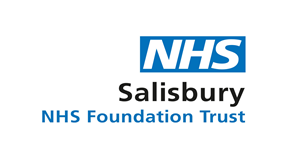 Suspected Covid19 Infection -Patient Admission & Management SummaryAge:-Comorbidities:-						If Pregnant inform Obstetric Cons/Labour Ward immediately  (date ) :-Date of Onset of symptoms  OR  Date of 1st Positive CV19 PCR if ‘Incidental’ :- Vaccination Status:- Y/N 		AZ/Pfizer/Other:1st dose date: 	2nd dose date:	3rd Dose date:	4th Dose  date:COVID STATUS:-  	Lateral Flow Date:…………                           Result –Negative     Positive	Date of PCR Swab (1)  Sent:_________  Result – Negative     Positive	Date of PCR Swab (2)  Sent:_________  Result – Negative     Positive	Date of PCR Swab (3)  Sent:_________  Result – Negative     Positive COVID Subtype:-    Delta        		Omicron        	Other…………..Covid CT value:- 	……………….	Date PCR swab sent…………….Covid CT value:- 	……………….	Date PCR swab sent…………….Covid19 Anti-spike antibodies: –Send for ALL Covid19+ve PCR patients if considering nMABs (ring 4099 if urgent)Date sent…………….      Result –       Negative              Positive           IntermediateESCALATION:       0 – Palliation Only        1 – Oxygen therapy		        2 – Trial of CPAP/ NIV/ High Flow O2		        3 – ICU +/- Intubation and ventilationCLINICAL TRIAL suitability:          Yes / No   (Clinical Trials Nurses Ext 4447/Bleeps 1169/1121)Communication with relatives: Yes / No   Contact Details …………………….FOR RESUSCITATION				             ACTIVE DNA CPR/RESPECT COMPLETED BY:		Name:			Grade & Bleep:			Date:**Admitting consultant decisionTherapyIndication :-Covid pneumonitisDate startedOxygenPrescribe SpO2 target range & O2 . Aim saturations  94% in all patients unless Type 2 respiratory failure/chronic hypoxia then 88-92%. If requiring > 4 L/min O2 then use Venturi/humidified circuit Active ProningGive written patient information leaflet (Microguide) & advise all patients to self-prone. Physiotherapists to augment advice.Dexamethasone 6mg PO (or 6.6mg IV if NBM) for 10 daysFor suspected or confirmed COVID 19 pneumonitisand requiring supplemental O2 (or SpO2 <92% air) Consider PPI. Not for mild disease. (Or Prednisolone 40mg Or Hydrocortisone 50mg QDS IV)Tocilizumab **8mg/kg, IV once, Max 800mg(if unavailable, use Sarliumab 400mg IV once)Give if are on corticosteroids (unless contraindicated),and requiring supplemental O2 and CRP ≥75 and PCR +veOR < 48hrs of starting ventilatory support (CPAP/NIV/HFNO/IMV)NOT if had another IL-6 inhibitor or platelets < 50x109/L (<150 for Sarilumab)OR  have a bacterial/other viral infection. Seek advice if immunosuppressedCan give with other drugs eg Remdesivir, nMABs, if criteria for each fulfilled.See Microguide/complete Blueteq prescribing formRemdesivir **200mg IV Stat then 100mg iv OD for 4 daysConsider if Positive PCR test (community/ hospital) and requiring oxygen but not ventilatory support and is <10 days post symptom onset (and  eGFR ≥30mls/min and ALT < x5 normal limit and  >40kg). Ensure daily bloods incl LFTs, U&Es. See Microguide & complete Blueteq prescribing formVTE prophylaxis --Dalteparin ** if platelets <50 or deranged clotting discuss with HaematologyMild  ie no O2 requirement- Standard prophylactic dose LMWHModerate/Severe -on O2 but not ventilatory support.Assess bleeding risk (VTE-BLEED Algorithm -Microguide) If Low risk of bleeding (<2): Consider Treatment dose LMWH (based on wt)If High risk of bleeding (≥2): Consider Standard prophylactic dose LMWHSevere & on ventilatory support: Consider Intermediate dose LMWH (wt based)  Neutralising Monoclonal Antibodies**(nMABS) 2.4g( 1.2g Casirivimab & 1.2g Imdevimab)Consider if hospitalised with Covid19 infection (Non- Omicron/ Delta ONLY) and  ≥12yrs old (> 40kg) and Covid19 PCR +ve  OR MDT discussion if PCR –veand low antibodies to SARS-CoV-2 spike protein (<50 & see Treatment Pathway). Consider if 50-200 depending if  immunosuppressed/competent; D/W Micro Prescribe in 250ml of 0.9% Saline to infuse IV over 30min (See policy)Consider Recovery trial if Omicron variantClinical Trials Drugs Name & date started:- Intravenous fluids As requiredAntibioticsConsider for bacterial co-infection as per MicroguideMouthcareAdvise on daily mouth hygiene & give patient info (Microguide)Therapy(see Pathway & Policy/Microguide)Indication :-Covid Infectionie hospitalised with another condition &  Covid19 PCR +veand at risk of developing severe Covid19 disease (eg immunosuppressed/see policy)OR if developing severe Covid19 disease could de-stabilise another underlying condition or delay a clinically important treatment or interventionRemdesivir **200mg IV Stat then 100mg iv OD for 2 daysIf Covid subtype unknown AND < 7 days +ve PCR (and  eGFR ≥30mls/min and ALT < x5 normal limit and  >40kg).Ensure daily bloods incl LFTs, U&Es. See Microguide & complete Blueteq prescribing formNeutralising Monoclonal Antibodies**If known Omicron & < 5 days +ve PCR give Sotrovimab 500mg IVIf known Non-Omicron & & < 5 days +ve PCR give 1.2g IV ( 06g  Casirivimab & 0.6g Imdevimab)Send Spike Antibodies before giving but do not need know result 